VISIT OF SHOW ROOM/SHOP with products AlveusShow room/Shop: ____Atik kuchyně_________ ______________________________________________________Location: 		_________Chomutov_________________________________________________________Address:	      Št. kpt. Kouby 2138, 430 03 CHOMUTOV_____________________________________________________________________LIST OF DISPLAYED PRODUCTS ALVEUS								       Sign:Attached: photos of show room/shop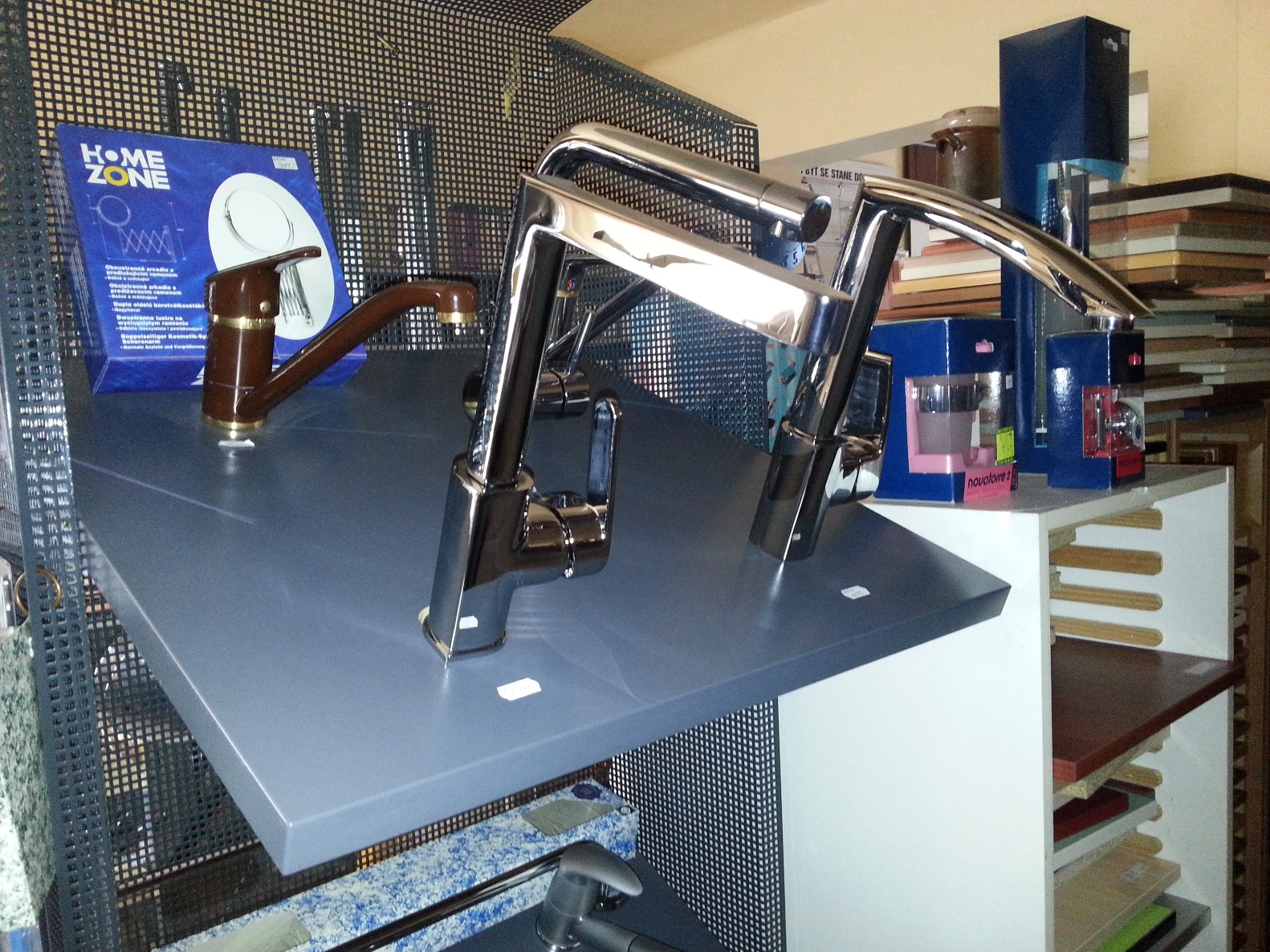 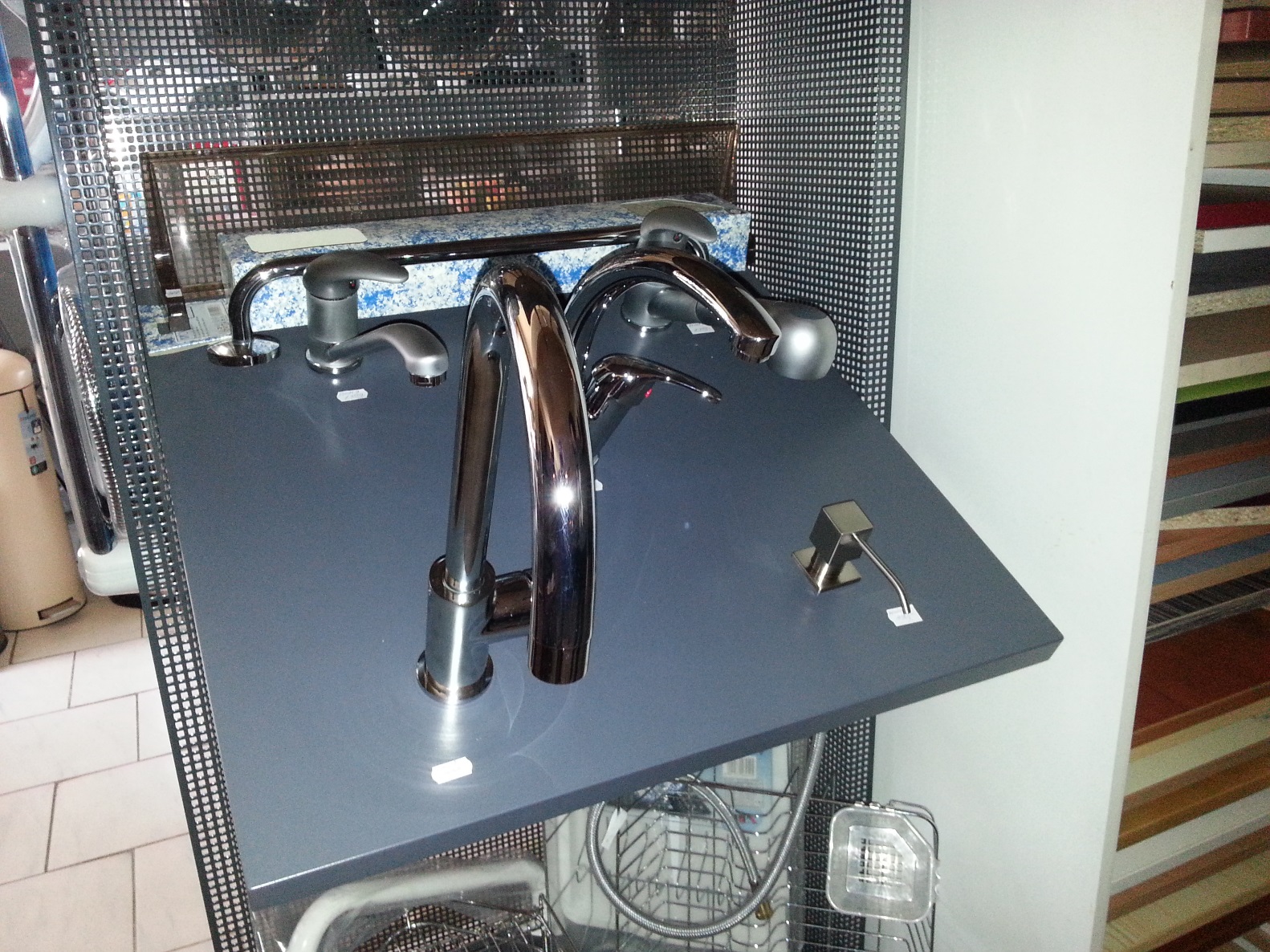 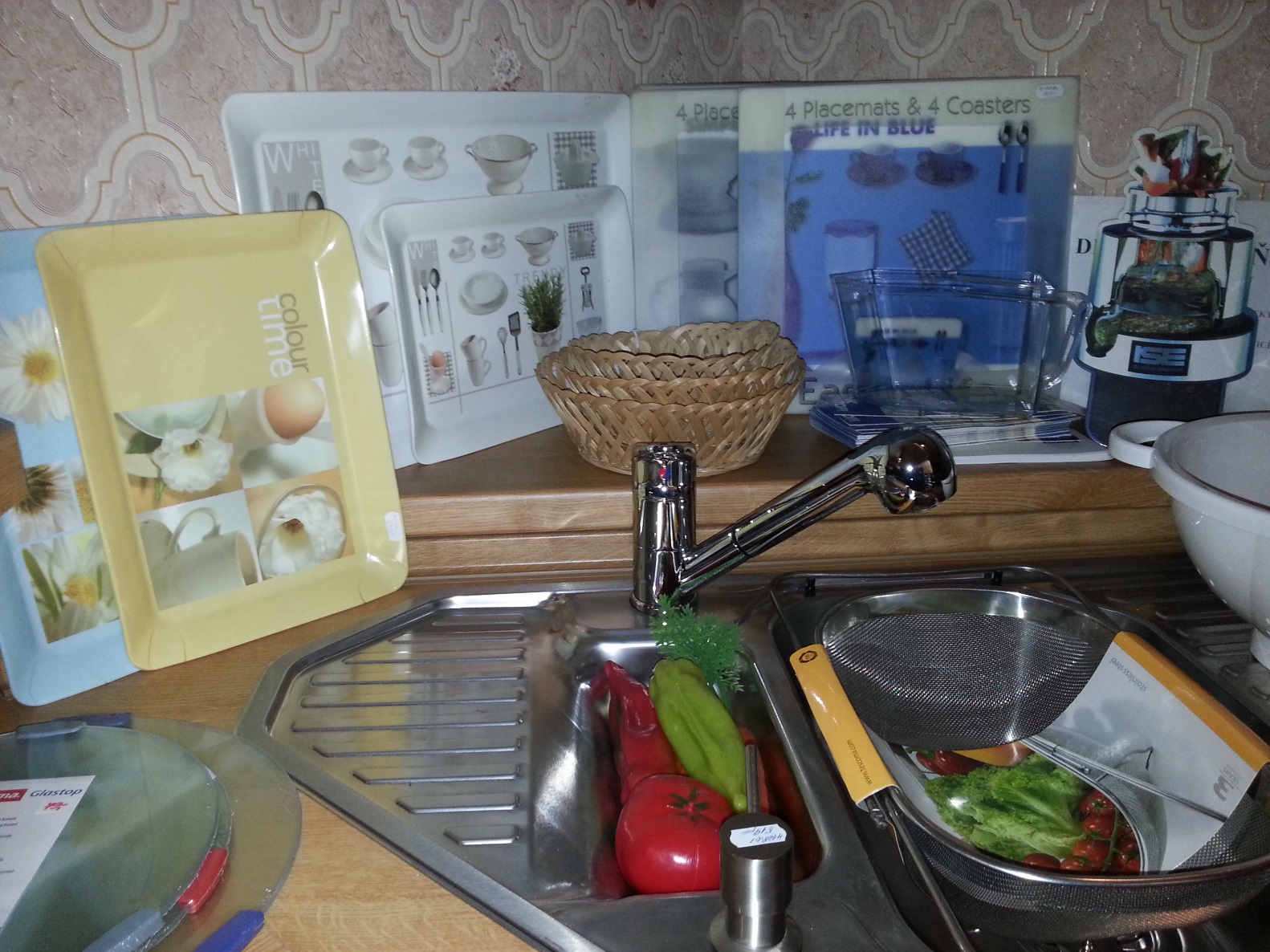 ProductState of product & notesRIFFPLRIFFAKORDPLAKORDSAMOAPLSAMOADIANA PLDIANA LAGUNA SLOLAGUNA MURA SLOMURA LAYLAPLLAYLAProductState of product & notes